Complète par les mots convenables :     Au cours de la croissance, les os ________________ ; en cas de fracture, ils se __________________. Les os constituent donc une ____________________. Un os est parcouru par des ___________________________ qui lui apportent la nourriture.Complète le tableau en écrivant dans les cases les mots qui conviennent contracté – relâché.  Trouve l’expression qui convient : Le lieu de rencontre des os entre eux : ………………………..L’articulation située entre la main et l’avant – bras : …………………..L’articulation située entre le pied et la jambe : ……………………….Entoure la bonne réponse. Au niveau d’une articulation, tous les mouvements sont limités / illimités.Les os de la main et de l’avant – bras se rencontrent au niveau du coude / poignet.Notre corps bouge grâce aux os / articulations.Le bras, l’avant – bras, la main représentent les membres inférieurs / les membres supérieurs de notre corps.Ecris Vrai ou Faux puis corrige les phrases fausses.Quand un muscle se contracte, sa longueur diminue._______________________________________________________________Dans le mouvement de flexion, le muscle biceps se relâche et raccourcit alors que le muscle triceps se contracte._______________________________________________________________Les deux muscles biceps et triceps sont des muscles antagonistes._______________________________________________________________Barre l’intrus qui a glissé dans chacun des ensembles ci – dessous puis rectifie ta réponse.jambe – cuisse – pied – genou_________________________________________________________________  poignet – coude – épaule – main             _________________________________________________________________Collège des Dominicaines de notre Dame de la Délivrande – Araya-Classe : CE2                                                                       Mars 2020 Nom : ________________________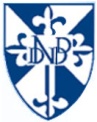 réparent, grandissent, vaisseaux sanguins, charpente vivante.Muscle AMuscle BMouvement de flexionMouvement d’extension